Z  P  R  A  V  O  D  A  J  –  3 .  K L M - D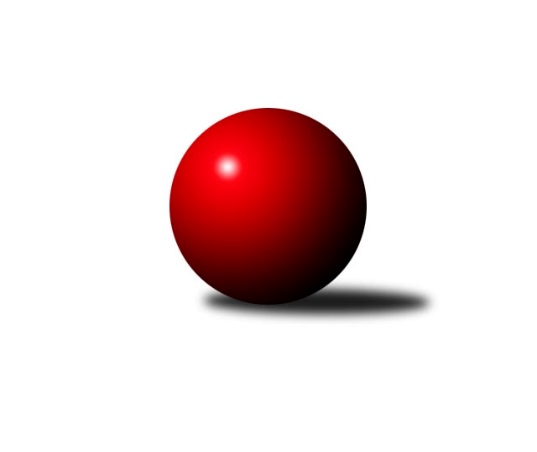 01Ročník 2018/2019	15.9.2018Úvodní kolo máme za sebou, potíže byli se zápisy z utkání i s doručením na můj e-mail. Navíc nový program na zpracování výsledků, kde si to musíme naostro vše pořádně „osahat“, vše se nakonec zdárně podařilo a zde máte výsledek v podobě nového zpravodaje.Protože používáme nové prostředí pro zpracování výsledků, kontrolujte si prosím zpravodaj se zápisy z utkání, zda je vše v pořádku, to samé platí o startech náhradníků, ať později zbytečně neřešíme nějaký problém. Hlídejte si platnost svých registrací, některým z Vás končí platnost v průběhu soutěže.Nejlepšího výkonu v tomto kole: 3350 dosáhlo družstvo: SK Podlužan Prušánky  Souhrnný přehled výsledků:TJ Start Jihlava 	- KK Réna Ivančice 	5:3	3157:3124	(13.5:10.5)	15.9.SK Podlužan Prušánky  	- SK Baník Ratiškovice	7:1	3350:3138	(18.5:5.5)	15.9.TJ Sokol Slavonice 	- TJ Loko. Č. Budějovice	6:2	3241:3143	(16.5:7.5)	15.9.KK Slavoj Žirovnice 	- TJ Centropen Dačice B	3:5	3164:3171	(13.0:11.0)	15.9.TJ Sokol Šanov	- TJ Sokol Mistřín	6:2	3158:3129	(13.0:11.0)	15.9.TJ Sokol Husovice C	- KC Zlín	4:4	3198:3198	(13.5:10.5)	15.9.Tabulka družstev:	1.	SK Podlužan Prušánky  	1	1	0	0	7.0 : 1.0 	18.5 : 5.5 	 3350	2	2.	TJ Sokol Slavonice 	1	1	0	0	6.0 : 2.0 	16.5 : 7.5 	 3241	2	3.	TJ Sokol Šanov	1	1	0	0	6.0 : 2.0 	13.0 : 11.0 	 3158	2	4.	TJ Start Jihlava 	1	1	0	0	5.0 : 3.0 	13.5 : 10.5 	 3157	2	5.	TJ Centropen Dačice B	1	1	0	0	5.0 : 3.0 	11.0 : 13.0 	 3171	2	6.	TJ Sokol Husovice C	1	0	1	0	4.0 : 4.0 	13.5 : 10.5 	 3198	1	7.	KC Zlín	1	0	1	0	4.0 : 4.0 	10.5 : 13.5 	 3198	1	8.	KK Slavoj Žirovnice 	1	0	0	1	3.0 : 5.0 	13.0 : 11.0 	 3164	0	9.	KK Réna Ivančice 	1	0	0	1	3.0 : 5.0 	10.5 : 13.5 	 3124	0	10.	TJ Sokol Mistřín	1	0	0	1	2.0 : 6.0 	11.0 : 13.0 	 3129	0	11.	TJ Lokomotiva České Budějovice	1	0	0	1	2.0 : 6.0 	7.5 : 16.5 	 3143	0	12.	SK Baník Ratiškovice	1	0	0	1	1.0 : 7.0 	5.5 : 18.5 	 3138	0Podrobné výsledky kola:	 TJ Start Jihlava 	3157	5:3	3124	KK Réna Ivančice 	Petr Votava	142 	 124 	 146 	135	547 	 1.5:2.5 	 532 	 142	131 	 122	137	Tomáš Hrdlička	Lukáš Novák	111 	 140 	 132 	133	516 	 3:1 	 512 	 142	118 	 120	132	Marek Čech	Martin Votava	124 	 135 	 136 	137	532 	 2:2 	 528 	 126	151 	 133	118	Dalibor Šalplachta	Jiří Vlach	117 	 140 	 125 	126	508 	 3:1 	 493 	 133	122 	 117	121	Eduard Kremláček	Roman Doležal	126 	 141 	 127 	133	527 	 2:2 	 529 	 128	139 	 133	129	Miroslav Nemrava	Jaroslav Matějka	135 	 135 	 139 	118	527 	 2:2 	 530 	 133	142 	 147	108	Tomáš Buršíkrozhodčí: Doležal JosefNejlepší výkon utkání: 547 - Petr Votava	 SK Podlužan Prušánky  	3350	7:1	3138	SK Baník Ratiškovice	Jan Zálešák	153 	 134 	 133 	133	553 	 2.5:1.5 	 526 	 129	108 	 133	156	Tomáš Koplík	Dominik Fojtík	169 	 158 	 134 	135	596 	 4:0 	 527 	 144	135 	 122	126	Michal Tušl	Vojtěch Novák	150 	 154 	 133 	146	583 	 4:0 	 517 	 140	134 	 121	122	Václav Podéšť	Michal Pálka	134 	 124 	 128 	130	516 	 1:3 	 538 	 140	121 	 134	143	Dominik Schüller	Lukáš Hlavinka	139 	 142 	 141 	131	553 	 3:1 	 543 	 135	136 	 130	142	Viktor Výleta	Zdeněk Zálešák	135 	 131 	 144 	139	549 	 4:0 	 487 	 122	112 	 135	118	Aleš Zálešákrozhodčí: vedoucí družstevNejlepší výkon utkání: 596 - Dominik Fojtík	 TJ Sokol Slavonice 	3241	6:2	3143	TJ Loko. České Budějovice	Miroslav Bartoška	139 	 161 	 148 	127	575 	 3:1 	 566 	 136	152 	 131	147	Martin Voltr	Pavel Blažek	143 	 147 	 146 	149	585 	 4:0 	 522 	 135	119 	 123	145	Tomáš Reban	Zdeněk Holub	125 	 115 	 129 	137	506 	 1.5:2.5 	 523 	 143	128 	 129	123	Pavel Černý	Jiří Svoboda	127 	 127 	 157 	138	549 	 4:0 	 493 	 121	109 	 134	129	Tomáš Polánský	Jiří Matoušek	138 	 128 	 125 	122	513 	 1:3 	 539 	 144	135 	 121	139	Jiří Reban	Michal Dostál	134 	 120 	 129 	130	513 	 3:1 	 500 	 132	136 	 104	128	Zdeněk Kamišrozhodčí: Smažil JosefNejlepší výkon utkání: 585 - Pavel Blažek	 KK Slavoj Žirovnice 	3164	3:5	3171	TJ Centropen Dačice B	Miroslav Čekal	144 	 134 	 114 	130	522 	 3:1 	 501 	 130	118 	 135	118	Tomáš Pospíchal	Jakub Kožich	137 	 140 	 147 	142	566 	 1:3 	 559 	 139	143 	 130	147	Jiří Malínek	David Švéda	130 	 137 	 138 	140	545 	 3:1 	 527 	 120	131 	 128	148	Petr Janák	František Kožich	134 	 121 	 118 	129	502 	 1:3 	 547 	 132	137 	 132	146	Tomáš Bártů	Patrik Solař*1	105 	 124 	 129 	135	493 	 2:2 	 527 	 133	147 	 124	123	Milan Kabelka	Libor Kočovský	143 	 144 	 127 	122	536 	 3:1 	 510 	 130	128 	 138	114	Petr Semorádrozhodčí: Petr Kejvalstřídání: *1 Pavel RyšavýNejlepší výkon utkání: 566 - Jakub Kožich	 TJ Sokol Šanov	3158	6:2	3129	TJ Sokol Mistřín	Aleš Procházka	129 	 136 	 126 	129	520 	 2:2 	 499 	 135	137 	 122	105	Zbyněk Bábíček	Stanislav Červenka*1	149 	 125 	 115 	128	517 	 3:1 	 513 	 134	122 	 141	116	Jakub Cizler	Michal Stieranka	139 	 136 	 129 	130	534 	 1:3 	 547 	 123	150 	 134	140	Josef Toman	Tomáš Červenka	116 	 131 	 112 	127	486 	 1:3 	 544 	 136	127 	 132	149	Martin Fiala	Jiří Konvalinka	132 	 129 	 143 	138	542 	 2:2 	 530 	 133	121 	 147	129	Luděk Svozil	Petr Mika	153 	 127 	 142 	137	559 	 4:0 	 496 	 126	125 	 130	115	Jaroslav Polášekrozhodčí: Pavel Martínekstřídání: *1 Milan VolfNejlepší výkon utkání: 559 - Petr Mika	 TJ Sokol Husovice C	3198	4:4	3198	KC Zlín	Petr Trusina	121 	 124 	 127 	119	491 	 1.5:2.5 	 512 	 142	124 	 121	125	Jindřich Kolařík	Radim Meluzín	136 	 135 	 150 	130	551 	 3:1 	 531 	 127	125 	 137	142	Radim Abrahám*1	Pavel Husar	136 	 149 	 145 	133	563 	 3:1 	 542 	 129	135 	 146	132	Radek Janás	Martin Gabrhel	128 	 123 	 138 	133	522 	 1:3 	 564 	 146	141 	 134	143	Bronislav Fojtík	Radim Máca	139 	 140 	 148 	138	565 	 3:1 	 518 	 127	141 	 134	116	Lubomír Matějíček	Igor Sedlák	134 	 134 	 108 	130	506 	 2:2 	 531 	 131	121 	 133	146	Karel Ivanišrozhodčí: Gabrhel Karelstřídání: *1 Miroslav MálekNejlepší výkon utkání: 565 - Radim MácaPořadí jednotlivců:	jméno hráče	družstvo	celkem	plné	dorážka	chyby	poměr kuž.	Maximum	1.	Dominik Fojtík	SK Podlužan Prušánky  	596.0	383.0	213.0	3.0	1/1	(596)	2.	Pavel Blažek	TJ Sokol Slavonice 	585.0	398.0	187.0	2.0	1/1	(585)	3.	Vojtěch Novák	SK Podlužan Prušánky  	583.0	364.0	219.0	3.0	1/1	(583)	4.	Miroslav Bartoška	TJ Sokol Slavonice 	575.0	355.0	220.0	3.0	1/1	(575)	5.	Martin Voltr	TJ Lokomotiva České Budějovice	566.0	352.0	214.0	3.0	1/1	(566)	6.	Jakub Kožich	KK Slavoj Žirovnice 	566.0	392.0	174.0	4.0	1/1	(566)	7.	Radim Máca	TJ Sokol Husovice C	565.0	353.0	212.0	3.0	1/1	(565)	8.	Bronislav Fojtík	KC Zlín	564.0	381.0	183.0	6.0	1/1	(564)	9.	Pavel Husar	TJ Sokol Husovice C	563.0	380.0	183.0	6.0	1/1	(563)	10.	Petr Mika	TJ Sokol Šanov	559.0	375.0	184.0	3.0	1/1	(559)	11.	Jiří Malínek	TJ Centropen Dačice B	559.0	393.0	166.0	4.0	1/1	(559)	12.	Lukáš Hlavinka	SK Podlužan Prušánky  	553.0	376.0	177.0	2.0	1/1	(553)	13.	Jan Zálešák	SK Podlužan Prušánky  	553.0	354.0	199.0	2.0	1/1	(553)	14.	Radim Meluzín	TJ Sokol Husovice C	551.0	356.0	195.0	4.0	1/1	(551)	15.	Zdeněk Zálešák	SK Podlužan Prušánky  	549.0	379.0	170.0	2.0	1/1	(549)	16.	Jiří Svoboda	TJ Sokol Slavonice 	549.0	356.0	193.0	4.0	1/1	(549)	17.	Josef Toman	TJ Sokol Mistřín	547.0	370.0	177.0	6.0	1/1	(547)	18.	Tomáš Bártů	TJ Centropen Dačice B	547.0	350.0	197.0	2.0	1/1	(547)	19.	Petr Votava	TJ Start Jihlava 	547.0	356.0	191.0	5.0	1/1	(547)	20.	David Švéda	KK Slavoj Žirovnice 	545.0	353.0	192.0	1.0	1/1	(545)	21.	Martin Fiala	TJ Sokol Mistřín	544.0	375.0	169.0	9.0	1/1	(544)	22.	Viktor Výleta	SK Baník Ratiškovice	543.0	368.0	175.0	9.0	1/1	(543)	23.	Jiří Konvalinka	TJ Sokol Šanov	542.0	363.0	179.0	5.0	1/1	(542)	24.	Radek Janás	KC Zlín	542.0	386.0	156.0	14.0	1/1	(542)	25.	Jiří Reban	TJ Lokomotiva České Budějovice	539.0	358.0	181.0	5.0	1/1	(539)	26.	Dominik Schüller	SK Baník Ratiškovice	538.0	364.0	174.0	8.0	1/1	(538)	27.	Libor Kočovský	KK Slavoj Žirovnice 	536.0	368.0	168.0	3.0	1/1	(536)	28.	Michal Stieranka	TJ Sokol Šanov	534.0	361.0	173.0	5.0	1/1	(534)	29.	Tomáš Hrdlička	KK Réna Ivančice 	532.0	356.0	176.0	2.0	1/1	(532)	30.	Martin Votava	TJ Start Jihlava 	532.0	361.0	171.0	6.0	1/1	(532)	31.	Karel Ivaniš	KC Zlín	531.0	370.0	161.0	3.0	1/1	(531)	32.	Luděk Svozil	TJ Sokol Mistřín	530.0	353.0	177.0	4.0	1/1	(530)	33.	Tomáš Buršík	KK Réna Ivančice 	530.0	344.0	186.0	4.0	1/1	(530)	34.	Miroslav Nemrava	KK Réna Ivančice 	529.0	357.0	172.0	4.0	1/1	(529)	35.	Dalibor Šalplachta	KK Réna Ivančice 	528.0	357.0	171.0	2.0	1/1	(528)	36.	Michal Tušl	SK Baník Ratiškovice	527.0	368.0	159.0	10.0	1/1	(527)	37.	Jaroslav Matějka	TJ Start Jihlava 	527.0	364.0	163.0	10.0	1/1	(527)	38.	Roman Doležal	TJ Start Jihlava 	527.0	352.0	175.0	6.0	1/1	(527)	39.	Milan Kabelka	TJ Centropen Dačice B	527.0	366.0	161.0	5.0	1/1	(527)	40.	Petr Janák	TJ Centropen Dačice B	527.0	347.0	180.0	5.0	1/1	(527)	41.	Tomáš Koplík	SK Baník Ratiškovice	526.0	350.0	176.0	9.0	1/1	(526)	42.	Pavel Černý	TJ Lokomotiva České Budějovice	523.0	348.0	175.0	8.0	1/1	(523)	43.	Tomáš Reban	TJ Lokomotiva České Budějovice	522.0	351.0	171.0	10.0	1/1	(522)	44.	Martin Gabrhel	TJ Sokol Husovice C	522.0	360.0	162.0	4.0	1/1	(522)	45.	Miroslav Čekal	KK Slavoj Žirovnice 	522.0	356.0	166.0	2.0	1/1	(522)	46.	Aleš Procházka	TJ Sokol Šanov	520.0	374.0	146.0	12.0	1/1	(520)	47.	Lubomír Matějíček	KC Zlín	518.0	361.0	157.0	7.0	1/1	(518)	48.	Václav Podéšť	SK Baník Ratiškovice	517.0	356.0	161.0	3.0	1/1	(517)	49.	Lukáš Novák	TJ Start Jihlava 	516.0	377.0	139.0	12.0	1/1	(516)	50.	Michal Pálka	SK Podlužan Prušánky  	516.0	357.0	159.0	10.0	1/1	(516)	51.	Jiří Matoušek	TJ Sokol Slavonice 	513.0	363.0	150.0	7.0	1/1	(513)	52.	Jakub Cizler	TJ Sokol Mistřín	513.0	362.0	151.0	12.0	1/1	(513)	53.	Michal Dostál	TJ Sokol Slavonice 	513.0	355.0	158.0	6.0	1/1	(513)	54.	Marek Čech	KK Réna Ivančice 	512.0	353.0	159.0	8.0	1/1	(512)	55.	Jindřich Kolařík	KC Zlín	512.0	352.0	160.0	6.0	1/1	(512)	56.	Petr Semorád	TJ Centropen Dačice B	510.0	337.0	173.0	5.0	1/1	(510)	57.	Jiří Vlach	TJ Start Jihlava 	508.0	373.0	135.0	5.0	1/1	(508)	58.	Zdeněk Holub	TJ Sokol Slavonice 	506.0	349.0	157.0	2.0	1/1	(506)	59.	Igor Sedlák	TJ Sokol Husovice C	506.0	349.0	157.0	11.0	1/1	(506)	60.	František Kožich	KK Slavoj Žirovnice 	502.0	351.0	151.0	3.0	1/1	(502)	61.	Tomáš Pospíchal	TJ Centropen Dačice B	501.0	367.0	134.0	8.0	1/1	(501)	62.	Zdeněk Kamiš	TJ Lokomotiva České Budějovice	500.0	348.0	152.0	6.0	1/1	(500)	63.	Zbyněk Bábíček	TJ Sokol Mistřín	499.0	347.0	152.0	10.0	1/1	(499)	64.	Jaroslav Polášek	TJ Sokol Mistřín	496.0	346.0	150.0	5.0	1/1	(496)	65.	Tomáš Polánský	TJ Lokomotiva České Budějovice	493.0	338.0	155.0	8.0	1/1	(493)	66.	Eduard Kremláček	KK Réna Ivančice 	493.0	337.0	156.0	9.0	1/1	(493)	67.	Petr Trusina	TJ Sokol Husovice C	491.0	353.0	138.0	16.0	1/1	(491)	68.	Aleš Zálešák	SK Baník Ratiškovice	487.0	332.0	155.0	11.0	1/1	(487)	69.	Tomáš Červenka	TJ Sokol Šanov	486.0	348.0	138.0	16.0	1/1	(486)Sportovně technické informace:Zápisy z utkání mi prosím posílejte řádně vyplněné, nezapomínejte do poznámky uvádět případné starty náhradníků či tzv. dopsání na soupisku. Zápis mi prosím pošlete i přes skutečnost, že byl vygenerován systémem kuzelky.com.Stále není jasno jak uvádět příjmení, jméno a registrační číslo, je nutné použít diakritiku při vyplňování.Adresy kam zápis posílat: petr.kohlicek@seznam.cz, petr.kohlicek@kuzelky.cz Starty náhradníků:registrační číslo	jméno a příjmení 	datum startu 	družstvo	číslo startu20773	Eduard Kremláček	15.9.2018	KK Réna Ivančice 	1x20064	Michal Pálka	15.9.2018	SK Podlužan Prušánky  	1x15159	Petr Trusina	15.9.2018	TJ Sokol Husovice C	1xHráči dopsaní na soupisku:registrační číslo	jméno a příjmení 	datum startu 	družstvo	15455	Bronislav Fojtík	15.9.2018	KC Zlín	22555	Michal Stieranka	15.9.2018	TJ Sokol Šanov	20790	Vojtěch Novák	15.9.2018	SK Podlužan Prušánky 	Program dalšího kola:2. kolo22.9.2018	so	13:30	TJ Sokol Slavonice  - SK Podlužan Prušánky  	22.9.2018	so	10:00	TJ Sokol Mistřín - TJ Lokomotiva České Budějovice	22.9.2018	so	16:00	KC Zlín - TJ Sokol Šanov	22.9.2018	so	10:00	KK Réna Ivančice  - TJ Sokol Husovice C	22.9.2018	so	10:00	TJ Centropen Dačice B - TJ Start Jihlava 	22.9.2018	so	10:00	SK Baník Ratiškovice - KK Slavoj Žirovnice Zpracoval: Petr Kohlíček, GSM 775 26 27 28Dne: 16.09.2018  
Nejlepší šestka kola - absolutně  
Nejlepší šestka kola - absolutně  
Nejlepší šestka kola - absolutně  
Nejlepší šestka kola - absolutněNejlepší šestka kola - dle průměru kuželenNejlepší šestka kola - dle průměru kuželenNejlepší šestka kola - dle průměru kuželenNejlepší šestka kola - dle průměru kuželenNejlepší šestka kola - dle průměru kuželenPočetJménoNázev týmuVýkonPočetJménoNázev týmuPrůměr (%)Výkon1xDominik FojtíkPrušánky5961xDominik FojtíkPrušánky110.235961xPavel BlažekSlavonice5851xPavel BlažekSlavonice109.965851xVojtěch NovákPrušánky5831xMiroslav BartoškaSlavonice108.085751xMiroslav BartoškaSlavonice5751xVojtěch NovákPrušánky107.835831xMartin VoltrČeské Buděj.5661xJakub KožichŽirovnice107.215661xJakub KožichŽirovnice5661xPetr MikaŠanov106.7559